Anmeldung zur kommissionellen Magister- bzw. Masterprüfung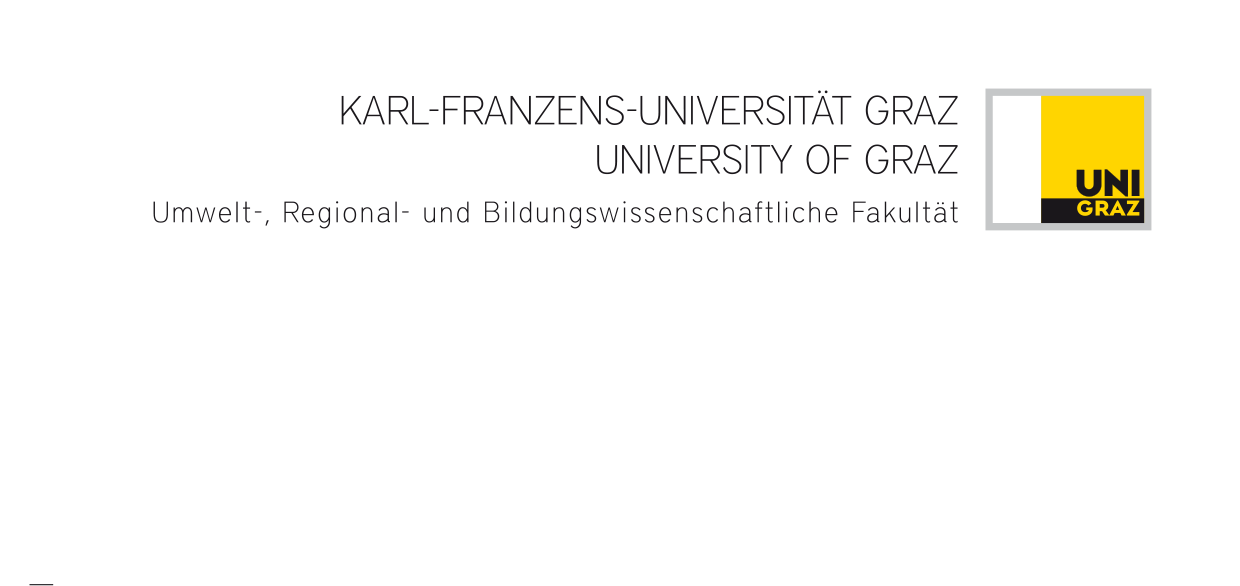 gemäß §25 (5), Satzung der KFU Graz, studienrechtliche BestimmungenIch melde mich zur kommissionellen Magister- bzw. Masterprüfung an. Die Prüfung wird zum  Mal abgelegt.Die Organisation der Prüfung obliegt der/dem StudierendenZeitraum zwischen vollständiger Einreichung (ab Plagiatsprüfung) und kommissioneller Abschlussprüfung: min. 4 WochenAnmeldung zur kommissionellen Abschlussprüfung: min. 2 Wochen vor PrüfungsterminTag der Prüfung:  Uhrzeit: 	     Ort: 		     Zusammensetzung des Prüfungssenats:Graz, am ________________				            _____________________________________							       		(Unterschrift der/des Studierenden)Voraussetzungen geprüft:□ Positive Beurteilung der Magister- bzw. Masterarbeit□ Positive Ablegung aller im Curriculum vorgeschriebenen Prüfungen und eventueller Auflagen laut  Zulassungsbescheid	Graz, am ________________				            _____________________________________							   		    (für das URBI-Prüfungsreferat)Einsetzung des Prüfungssenats durch die (Vize-) Studiendekanin / den (Vize-) Studiendekans:Der Prüfungssenat wird wie oben angegeben eingesetzt.Graz, am ________________				            _____________________________________							   	        (Unterschrift der/des (Vize-)Studiendekans/in)Studienrichtung: Studienkennzahl*: B 066 Name:	     Matrikelnummer:      Telefon:      E-Mail:      Studienbeginn*:       Studienplanversion*:      Vorsitzende/r:		     (Unterschrift)Erstprüfer/in:		     Prüfungsfach:		     (Unterschrift)Zweitprüfer/in:		     Prüfungsfach:		     (Unterschrift)